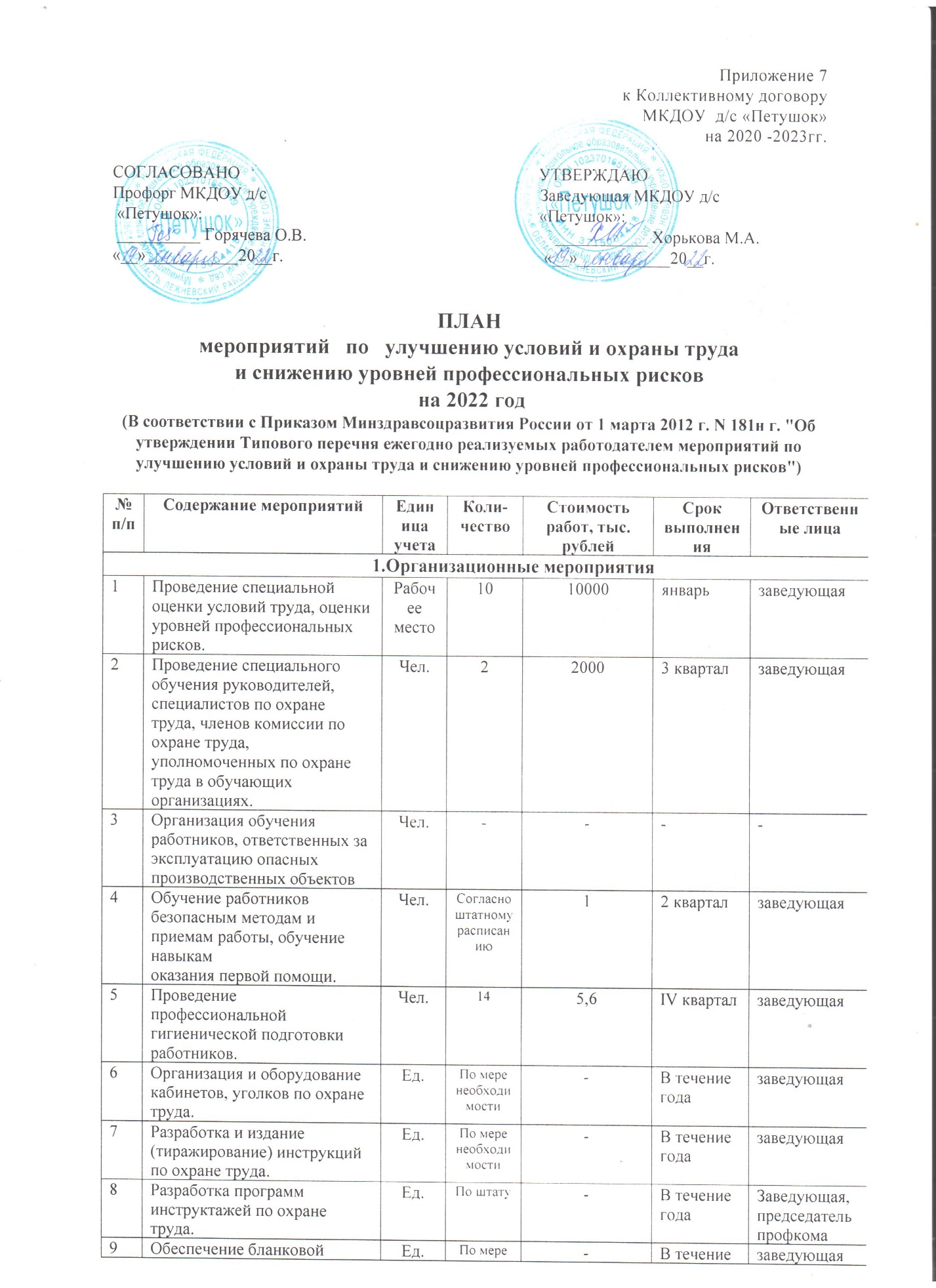 Приложение 7к Коллективному договоруМКДОУ  д/с «Петушок»на 2020 -2023гг.СОГЛАСОВАНО                                                                       УТВЕРЖДАЮ Профорг МКДОУ д/с                                                                 Заведующая МКДОУ д/с «Петушок»:                                                                                «Петушок»: __________ Горячева О.В.                                                           ___________ Хорькова М.А.«__»___________20__г.                                                              «__»___________20__г.ПЛАН мероприятий   по   улучшению условий и охраны труда и снижению уровней профессиональных рисков   на 2022 год(В соответствии с Приказом Минздравсоцразвития России от 1 марта . N 181н г. "Об утверждении Типового перечня ежегодно реализуемых работодателем мероприятий по улучшению условий и охраны труда и снижению уровней профессиональных рисков")№ п/пСодержание мероприятийЕдиница учетаКоли-чествоСтоимость работ, тыс. рублейСрок выполненияОтветственные лица1.Организационные мероприятия1.Организационные мероприятия1.Организационные мероприятия1.Организационные мероприятия1.Организационные мероприятия1.Организационные мероприятия1.Организационные мероприятия1Проведение специальной оценки условий труда, оценки уровней профессиональныхрисков.Рабочее место1010000январьзаведующая2Проведение специального обучения руководителей, специалистов по охране труда, членов комиссии по охране труда, уполномоченных по охране труда в обучающих организациях.Чел.220003 кварталзаведующая3Организация обучения работников, ответственных за эксплуатацию опасных производственных объектовЧел.----4Обучение работников безопасным методам и приемам работы, обучение навыкамоказания первой помощи. Чел.Согласно штатному расписанию12 квартал заведующая5Проведение профессиональной гигиенической подготовки работников.Чел.145,6IV кварталзаведующая6Организация и оборудование кабинетов, уголков по охране труда.Ед.По мере необходимости-В течение годазаведующая7Разработка и издание (тиражирование) инструкций по охране труда.Ед.По мере необходимости-В течение годазаведующая8Разработка программ инструктажей по охране труда.Ед.По штату-В течение годаЗаведующая, председатель профкома9Обеспечение бланковой документацией по охране труда.Ед.По мере необходимости-В течение годазаведующая10Организация и проведение смотров-конкурсов, выставок по охране труда.Ед.По мере необходимости-В течение годаСтарший воспитатель2.Технические мероприятия2.Технические мероприятия2.Технические мероприятия2.Технические мероприятия2.Технические мероприятия2.Технические мероприятия2.Технические мероприятия11Нанесение на производственное оборудование, органы управления и контроля, элементы конструкций, коммуникаций и на другие объекты сигнальных цветов и знаков безопасности.Объекты ОУПо мере необходимости0,53 кварталЗаведующая хозяйством12Проведение испытаний устройств заземления (зануления) и изоляции проводов электросистем здания на соответствие требований  электробезопасности.Объекты ОУ15,51 кварталзаведующая13Очистка территории и крыши здания от снега.Объекты ОУ131,4 кварталЗаведующая хозяйством14Своевременный вывоз отработанных люминесцентных ламп.Шт.По мере необходимости0,6В течение годаЗаведующая хозяйством15Другое (Например: замена светильников, заправка огнетушителей, испытание лестниц, установка пластиковых окон, ремонты др.)Шт.Заправка огнетушителей2000В течение годаЗаведующая хозяйством3.Лечебно-профилактические и санитарно-бытовые мероприятия3.Лечебно-профилактические и санитарно-бытовые мероприятия3.Лечебно-профилактические и санитарно-бытовые мероприятия3.Лечебно-профилактические и санитарно-бытовые мероприятия3.Лечебно-профилактические и санитарно-бытовые мероприятия3.Лечебно-профилактические и санитарно-бытовые мероприятия3.Лечебно-профилактические и санитарно-бытовые мероприятия16Проведение обязательных предварительных и периодических медицинских осмотров (обследований). Обеспечение работников личными медицинскими книжками.Проведение психиатрических освидетельствований работников в установленном законодательством порядке.Чел.Согласно штатному расписанию874004 кварталзаведующая17Проведение предрейсовых и послерейсовых медицинских осмотров.Чел.----18Создание и оборудование медицинских кабинетов.Ед.----19Оснащение помещений (кабинетов, лабораторий, мастерских, спортзалов и других помещений аптечками для оказания первой помощи).Шт10,6В течение годамедсестра20Реконструкция и оснащение санитарно-бытовых помещений.Шт.----21Устройство новых и (или) реконструкция имеющихся мест организованного отдыха, помещений и комнат психологической разгрузки.Ед.----4.Мероприятия по обеспечению средствами индивидуальной защиты (СИЗ и СОС)4.Мероприятия по обеспечению средствами индивидуальной защиты (СИЗ и СОС)4.Мероприятия по обеспечению средствами индивидуальной защиты (СИЗ и СОС)4.Мероприятия по обеспечению средствами индивидуальной защиты (СИЗ и СОС)4.Мероприятия по обеспечению средствами индивидуальной защиты (СИЗ и СОС)4.Мероприятия по обеспечению средствами индивидуальной защиты (СИЗ и СОС)4.Мероприятия по обеспечению средствами индивидуальной защиты (СИЗ и СОС)22Обеспечение работников, занятых на работах с вредными и (или) опаснымиусловиями труда, а также на работах, выполняемых в особых температурныхусловиях или связанных с загрязнением, специальной одеждой, специальной обувью и другими СИЗ в соответствии с приказом Минтруда РФ от 09.12.2014 № 997н)Чел.По штату20В течение годазаведующая23Обеспечение работников, занятых на работах, связанных с загрязнением, смывающими и (или) обезвреживающими средствами в соответствии с Приказом Минздравсоцразвития России от 17.12.2010 №1122нЧел.По штату10В течение годаЗаведующая хозяйством24Приобретение индивидуальных средств защиты от поражения электрическим током (диэлектрические перчатки, коврики, инструмент).Шт.12В течение годаЗаведующая хозяйством5. Мероприятия, направленные на развитие физической культуры и спорта5. Мероприятия, направленные на развитие физической культуры и спорта5. Мероприятия, направленные на развитие физической культуры и спорта5. Мероприятия, направленные на развитие физической культуры и спорта5. Мероприятия, направленные на развитие физической культуры и спорта5. Мероприятия, направленные на развитие физической культуры и спорта5. Мероприятия, направленные на развитие физической культуры и спорта25Устройство новых и реконструкция имеющихся помещений, спортивных сооружений, оборудования игровых и физкультурных залов, площадок для занятий физкультурой и спортом.Ед.----26Организация и проведение физкультурно-оздоровительных мероприятий, в том числе мероприятий Всероссийского физкультурно-спортивного комплекса "Готов к труду и обороне" (ГТО).Ед.По мере необходимости-В течение годаСтарший воспитатель27Приобретение, содержание и обновление спортивного инвентаря.Ед.----Итого:Итого:Итого:Итого:150,200